Раздел учебной программы: Спортивные игры.Тема урока: ВолейболЗадачи урока:Изучение групповых индивидуальных групповых действийСовершенствование в технике выполнения нападающего удараЗакрепление в технике выполнения верхней передачи и нижнего приема мячаСовершенствование в технической и простейшей тактической подготовке в игре в волейбол.Развивать у учащихся координационные способностиРазвитие игрового мышления посредством игры в волейболВоспитывать у учащихся навыки коллективных действий в игре волейбол.Прививать любовь к спортивным играмТип урока: совершенствование Метод проведения: фронтальный, поточный, индивидуальный, игровойМесто проведения: Спортивный зал школы.Оборудование: Волейбольные мячи, свистокВремя проведения: (45 мин.)№п/п Содержание Дози-ровка Организационно-методические указанияПодготовительная часть10-12Организованный вход в спортзал.Построение, рапорт, приветствие.Сообщение задач урока.30сек30сек 30секДежурный сдаёт рапорт учителю о готовности класса к уроку.Обратить внимание: на осанкуСтроевые упражнения на месте. Перестроение из одной шеренги в две и три30секАктивизация внимания учащихсяХодьба с заданиями и её разновидности в колонне по одному: За направляющим в обход налево шагом марш —1) на носках, руки в сторону;2) на пятках, руки на поясе;3) в приседе, руки на коленях;4) прыжками в приседе, руки на коленях5) И.п.- руки в стороны, кисть в кулак:а) — вращения кистями вперёд;б) — вращения кистями назад;6) И.п.- руки в стороны, кисть в кулак:а) — вращения в локтевом суставе вперёд;б) — вращения в локтевом суставе назад;7) И.п.- руки в стороны, кисть в кулак:а) — вращения в плечевом суставе вперёд;б) — вращения в плечевом суставе назад;8) Ходьба, со взмахами прямыми ногами:И.п.- руки вперёд в стороны1- шаг с левой, мах правой, касание левойкисти руки;2.- И.п3. шаг с левой, мах правой, касание левойкисти руки;4.- И.п1 мин 12 раз12 р.12 р.6-8 р.Обратить внимание: на осанкуНе сгибаться в тазобедренном суставеВыдерживать дистанциюИмитация вращения скакалки Амплитуда движений широкаяИмитация движения барабанщикаИмитация движения приёма пищиПлечи вперёд не наклонять. Туловище держим прямо.Удерживаем руки вперёд в стороныОпорную и маховую ноги не сгибать.Равномерный бегб) перемещения приставными шагами левым, правым боком, с имитацией руками передачи мяча двумя сверху;в) бег в колонне по одному – по свистку поворот на 360 0 ; на 180 0и бег спиной вперед;г) бег в колонне по одному, у баскетбольного щита прыжок вверх, касание рукой щита.2 минСамоконтроль учащихся за дыханием. Выдерживать дистанциюИмитация руками передачи мяча двумя сверху;прыжок вверх выполнять с обеих ног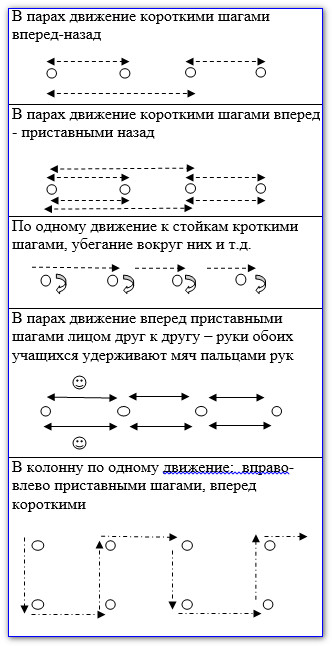 1 раз 1 раз1 раз1 раз1 раз2-3 коротких шага на носках и остановка стопор2-3 коротких шага на носках и остановка стопорящий шаг – вперед, приставные шаги боком шагБыстрые короткие шаги вперед и обегание стоек вокруг, не меняя   положение телаШирокий приставной шаг боком, удерживая мяч между парными игроками пальцами рукВыполнять в быстром темпе один за другимХодьба, с выполнением упражнения на восстановление дыхания 30сек3-4раза1-2 – Руки вверх- вдох3-4- Наклон вперёд, руки вниз – выдох.Перестроение поворотом на месте в две шеренги (на расстоянии 5-6 м друг от друга).5 секУпражнения выполняются фронтально, в парах. Основная часть30-31 Демонстрация видео-урока по технике выполнения нападающего удара, верхней передачи и нижнего приема мяча.6-7 мин.Комментарии учителя с демонстрацией приемовСовершенствование в технике выполнения нападающего удара.1.В парах:а) — броски и ловля мяча левой и правойрукой из-за головы.б) — броски мяча отскоком от пола левой иправой рукой из-за головы.в) – удары правой (левой) рукой по мячу,лежащему на ладони выставленнойвперёд-вверх левой(правой) руки,направляя его в пол с места;30сек30сек30сек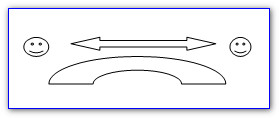 Рука прямая, после броска свободно движется вдоль туловищаУдар наносится прямой рукойБыть внимательными, контролировать движение мяча2) Упражнение в парах: Один ученик после наброса мячавыполняет нападающий удар с места,другой принимает мяч снизу, направляяего партнёру для очередного удара.2-3 мин.Желательно выполнять упражнение непрерывно, без ловли и потери мяча. Мяч летящий на уровне груди головы — принимать двумя руками сверху, на уровне пояса –принимать снизу. Через 1-1,5 мин. работы ученики меняются ролями.3) Учитель удерживает мяч возле сетки, учащиеся поточно в колонну по одному выпрыгивают, отталкиваясь от гимнастического моста, и наносят удар по мячу3-4 мин.Правильное отталкивание, работа рукЗакрепление в технике выполнения верхней передачи и нижнего приема мяча.1. В парах.И.п. Сидя на полу друг напротив друга, ступни прижаты к ступням.Выполняется передача мяча над головой – и сразу отталкивание мяча внизу между ног к товарищу.11Мин.6-7р.Не подбрасывать мяч высоко. Принимайте и пасуйте мяч только при помощи пальцев. Мяч не должен контактировать с вашими ладонями. Во время паса (выброс мяча) разгибайте руки в локтях, а затем продолжайте движение при помощи кистей. Также не забывайте работать ногами во время выполнения верхней передачи, так как это позволит вам лучше сохранять равновесие и регулировать силу полета мяча.2. В тройках. И.п. Игроки располагаются на одной линии с интервалом три метра. Мяч в руках у крайнего игрока – он выполняет верхнюю передачу среднему, тот через себя переводит мяч другому крайнему, а тот длинную передачу первому.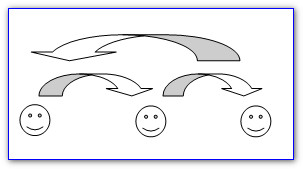 6-7р.Находясь в стойке, следить за действиями соперников. Определить место предполагаемой передачи. Переместиться туда на прием. Задолго то того, как мяч достигнет вас, поднимите руки над головой и готовьтесь к приему мяча. Разверните ладони наружу, а большие и указательные пальцы расположите так, чтобы они образовали нечто вроде треугольника над вашим лбом. Кисти должны быть расположены на расстоянии примерно в 20 см от лба, пальцы разведены и напряжены.3) В парах. Игроки также располагаются в парах напротив друг друга. Один, стоя на полу,набрасывает мяч на нижний прием,другой, сидя на стуле выполняет нижний прием мяча и отбивание обратно набрасывающему. Второй наброс принимает приподнявшись и сделав шаг вперед и т.д.5-6р.Правая нога чуть впереди левой. Держа руки разведенными, начинайте быстро передвигаться к мячу. Будьте готовы к контакту с мячом. Соедините кисти, полностью вытянув руки вперед и вниз. Сведите локти вместе создав тем самым прочную, крепкую платформу для приема мяча. Прием на предплечья выше кистей.4) Индивидуальное выполнение: передача мяча сверху в стену и верхний прием1 мин.5) Индивидуальное выполнение: стоя в малом круге (можно в обруче) верхняя передача над головой и нижний прием (чередовать)1 мин.Совершенствование в технической и простейшей тактической подготовке в игре в волейбол.9-10мин.4) Игровое задание. Игрок зоны 6 выполняет длиннуюверхнюю передачу мяча в зону 6 напротивоположную сторону площадки.Игрок зоны 6 набрасывает мячигроку зоны 3. Игрок зоны 3 верхнейпередачей мяча выводит на нападающийудар игрока зоны 4.Игрок зоны 2 на противоположнойплощадке выполняет подвижный блок.После выполнения игрового заданиявсе игроки делаютпереход по площадке по часовой стрелке.3 мин.Двухсторонняя учебно-тренировочная игра 5 мин.Совершенствование в технике игры в различных игровых ситуациях. Играть в три касания мяча. Вторая передача из зон 1,6,5 в зону 3. Из зоны 3 выводить на нападающий удар игроков зоны 2 и 4. Отрабатывать одиночный блок в зонах 2,3,4.Верхняя прямая подача мяча для девочек (на расстоянии 5-6м от сетки).сЗаключительная часть2-31.Построение2.Игра на внимание «Класс»3. Подведение итогов урока4. Домашнее задание.5. Организованный уход из зала30с3Организованный выход из зала Активизировать внимание учащихсяАнализ положительных моментовСгибание и разгибание рук в упоре лёжа (М)- 2х20 раз, (Д)2х10 разОбратить внимание: на дисциплину